DEMANDE D’AUTORISATION POUR GARDE ENFANTS (jusqu’au 1er juin)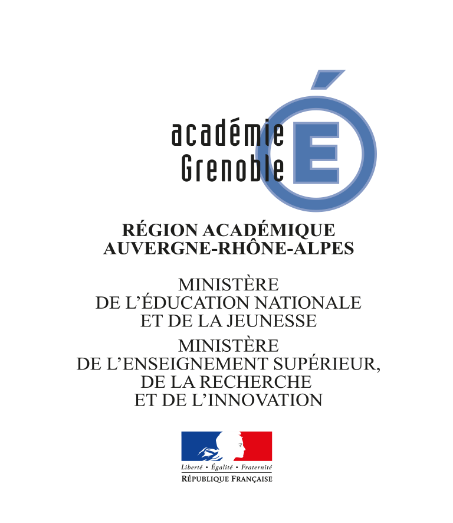 ATTESTATION SUR L’HONNEUR POUR LES ENSEIGNANTS SOUHAITANT OBTENIR UNE AUTORISATION POUR GARDER LEUR(S) PROPRE(S) ENFANT(S) DE MOINS DE 16 ANSJe soussignéM./Mme _______________________________________________________________________Fonctions et lieu d’exercice : _________________________________________________________Atteste sur l’honneur Pour les enfants de moins de trois ansque mon enfant ____________________________, âgé de moins de trois ans, ne dispose d’aucune solution de garde et que je dois en conséquence assurer sa garde à domicile.Pour les enfants de trois à seize ansque l’école ou le collège _____________________________________________________________de mon enfant ______________________________________, âgé de _________ ansne l’accueille pas du ____________________ au _____________________que l’école ou le collège _____________________________________________________________de mon enfant _______________________________________, âgé de _________ ans l’accueillemais que je préfère le garder à mon domicile du ____________________ au _____________________Dans ces conditions, je suis dans l’une des situations suivantes :j’assure mes fonctions à distance (télétravail ou continuité pédagogique à distance) ; je ne peux pas assurer mes fonctions à distance (impossibilité de télétravail ou continuité pédagogique à distance) en raison de la garde de mon enfant à domicile et demande à bénéficier d’une ASA.  J’atteste être le seul parent à solliciter une autorisation de travail à distance ou d’absence pour pouvoir garder mon enfant à domicile.En cas d’évolution de ma situation en matière de garde d’enfant(s), je m’engage à recontacter immédiatement mon IEN ou mon chef d’établissement. 							Fait à  			le    mai 2020							Signature : 